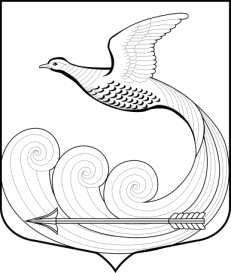                                                           СОВЕТ ДЕПУТАТОВМуниципального образования Кипенское сельское поселениеЛомоносовского муниципального районаЛенинградской областитретьего созываРЕШЕНИЕ № 48д. Кипень									«23» ноября 2017 г.О досрочном прекращении полномочий и досрочном расторжении контракта с главой местной администрации муниципального образования Кипенское сельское поселение Ломоносовского муниципального района Ленинградской области Удюковым Р.Р.  В соответствии с Федеральным законом от 06 октября 2003 года № 131 «Об общих принципах организации местного самоуправления в Российской Федерации», ч.2 ст.3 ФЗ РФ от 02.03.20107 года №25-ФЗ  «О муниципальной службе в Российской Федерации» Уставом муниципального образования Кипенское сельское поселение муниципального образования Ломоносовский муниципальный район Ленинградской области и на основании личного заявления (вход.№134 от 25.10.2017г.), Совет депутатов муниципального образования Кипенское сельское поселение                                                                 РЕШИЛ:1. 01 декабря 2017 года досрочно прекратить полномочия главы местной администрации муниципального образования Кипенское сельское сельское поселение  Ломоносовского муниципального района  Ленинградской области Удюкова Рафаэля Рафиковича;2. Главе МО Кипенское сельское сельское поселение  Ломоносовского муниципального района  Ленинградской области Кюне М.В. 01 декабря 2017 года досрочно расторгнуть (прекратить) контракт  от 11 июля 2016 года  с главой местной администрации муниципального образования Кипенское сельское сельское поселение  Ломоносовского муниципального района  Ленинградской области Удюковым Рафаэлем Рафиковичем по основаниям, предусмотренным п.2 части 10 ст. 37 ФЗ №131  «Об общих принципах организации местного самоуправления в Российской Федерации», в связи с отставкой по собственному желанию;3. Произвести на основании ст. 140 Трудового кодекса Российской Федерации Удюкову Рафаэлю Рафиковичу окончательный расчет;4. Настоящее решение вступает в силу с 01 декабря 2017 года; 6.Опубликовать (обнародовать) настоящее решение в средствах массовой информации и                  разместить на официальном сайте МО Кипенское сельское поселение в сети Интернет.Председатель совета депутатовКипенское сельское поселение                                                                                 Кюне М.В.